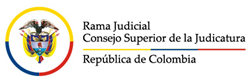 CONSEJO SECCIONAL DE LA JUDICATURA DE BOLÍVAR                                                                                            FORMATO PARA REINICIAR CONTRASEÑAS EN SIERJUCONSEJO SECCIONAL DE LA JUDICATURA DE BOLÍVAR                                                                                            FORMATO PARA REINICIAR CONTRASEÑAS EN SIERJUFechaFechaFuncionario judicialFuncionario judicialDespachoDespachoFirmaFirmaCorreo:consecbol@cendoj.ramajudicial.gov.coauxmagconsec2@cendoj.ramajudicial.gov.co Fijo:(5) 6643138